 FOREST HOUSE MEDICAL CENTRE & WARREN LANE SURGERY2a Park DriveL.F.E.Leicester LE3 3FNTel: 0116 2898111, web: www.foresthousemedicalcentre.co.ukThank you for applying to join Forest House Medical Centre & Warren Lane Surgery.   We would like to gather some information about you and ask that you fill in the following questionnaire.  Please supply two forms of Identification with your completed form, a photographic form of ID (such as a passport or driving licence) and proof of your home address (such as a recent bank statement or document relating to your new home)Please note if you do not complete the form fully you may not be able to registerPlease complete all areas in CAPITAL LETTERS and tick the appropriate boxes.If you are from abroadWere you ever registered with an Armed Forces GPThese questions are optional, and your answers will not affect your entitlement to register or receive services from the NHS but may improve access to some NHS priority and service charities services.Please indicate if you have served in the UK Armed Forces and/or been registered with a Ministry of Defence GP in the UK or overseas:  Regular  Reservist  Veteran  Family Member (Spouse, Civil Partner, Service Child)Do you have any additional communication requirements?  i.e. Braille, Large Print ……………………………………………
(staff to code XaIKS if any needs identified)Next of kinMedical detailsDo you wish to nominate a pharmacy for prescriptions to be sent electronically?If yes, please enter the pharmacy you wish to nominate ……………………………………………………………………(Please ask at reception for further information)Have you ever had any of the following conditions?Do you have family history of any of the following?Please tell us about your smoking habitsData SharingOnce you are registered…If there are any problems with your registration, we’ll contact you to clarify any issues, but once your details have been entered into our computerized records…On-line ServicesIf you have a mobile device, please download the NHS App. Through the NHS App you will be able to order your medications, book appointments and view your health information. You will also be able to find advice and information through NHS111, find local services and register your organ donation decision.If you are unable to download the NHS App you will be able to register with our on-line service provider (System one) and access appointments, prescriptions, and some sections of your own medical record via the internet.  All the details that you need for this are available on our practice website at www.foresthousemedicalcentre.co.uk FOR CARE HOME REGISTRATION ONLYNew patient information required for care home registration (if this information is not provided registration will be returned for you to complete)Summary of patient’s current healthPlease provide:Up to date printed summary or discharge letter from Hospital (MARS sheet on its own is not acceptable)Current medication list and reason for prescribing next to each drugPast medical history (including major illnesses and dates)AllergiesAny outpatient appointments outstanding (if so, dates and specialities)Last time seen in outpatients (if so, dates and specialities)DNR in place?  Yes       No (if yes please attach copy)Has the patient an End-of-Life Care Plan?  Yes     No (if yes please attach copy)For Aylesham Court Only:  Please state Ground or First Floor?.............................................................................Please tell us about your alcohol consumption – Must completeYour emergency care summaryDear PatientSummary Care Record – your emergency care summary The NHS in England is introducing the Summary Care Record, which will be used in emergency care. The record will contain information about any medicines you are taking, allergies you suffer from and any bad reactions to medicines you have had to ensure those caring for you have enough information to treat you safely. Your Summary Care Record will be available to authorised healthcare staff providing your care anywhere in England, but they will ask your permission before they look at it. This means thatif you have an accident or become ill, healthcare staff treating you will have immediate access to important information about your health.This practice is supporting Summary Care Records and as a patient you have a choice: • Yes I would like a Summary Care Record – you do not need to do anything and a Summary Care Record will be created for you. 
• No I do not want a Summary Care Record – Please collect an opt-out form from receptionIf you need more time to make your choice you should let us know.For more information please contact the NHS Summary Care Record Information Line on 0300 123 3020., GP practice staff, or visit www.nhscarerecords.nhs.uk.Additional copies of the opt out form can be collected from the practice, printed from the website www.nhscarerecords.nhs.uk  or requested from the dedicated NHS Summary Care Record Information Line on 0300 123 3020.You can choose not to have a Summary Care Record and you can change your mind at any time by informing your GP practice. If you do nothing we will assume that you are happy with these changes and create a Summary Care Record for you. Children under 16 will automatically have a Summary Care Record created for them unless their parent or guardian completes an opt out form on their behalf requesting us to consider opting them out.  If you are the parent or guardian of a child under 16 and feel that they are old enough to understand, then you should make this information available to them. Yours sincerely FOREST HOUSE MEDICAL CENTRE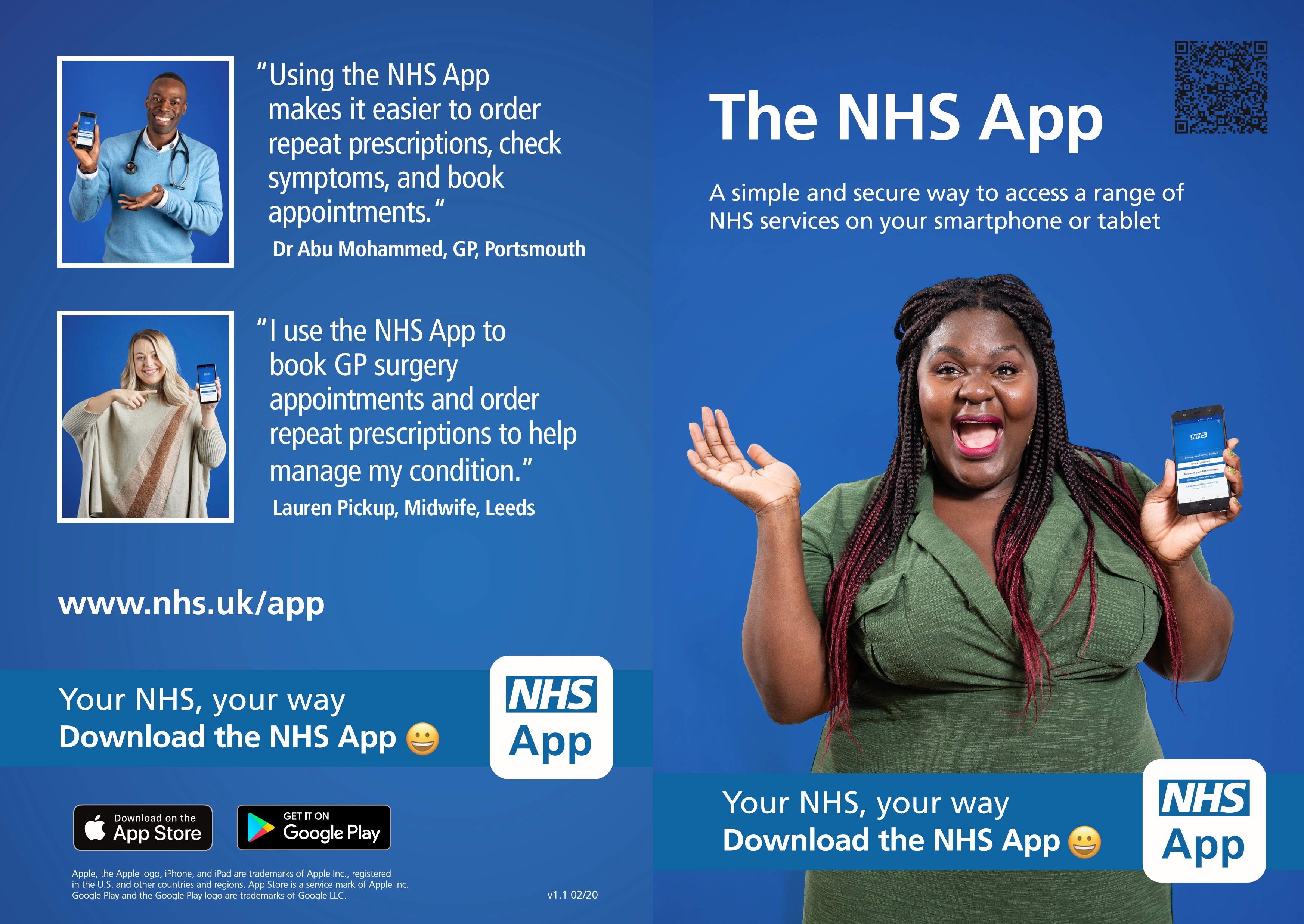 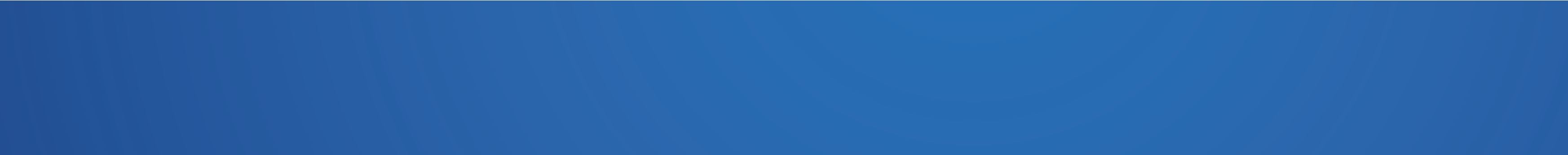 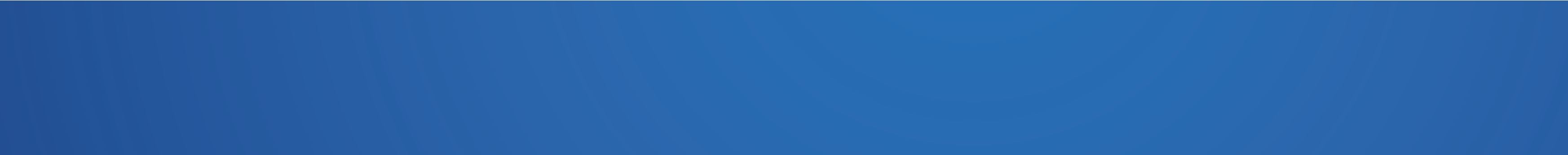 TitleSurnameFirst namesAny previous surname(s)Any previous surname(s)Date of BirthMale  FemaleMale  FemaleNHS No.   Town and country of birthTown and country of birthHome addressHome telephone No.Home telephone No.Work telephone No.Work telephone No.PostcodeMobile No. (if you have one)Mobile No. (if you have one)Email addressPrevious address                                                                                           Previous GP detailsPrevious address                                                                                           Previous GP detailsPrevious address                                                                                           Previous GP detailsPrevious address                                                                                           Previous GP detailsPrevious address in the UKPrevious address in the UKName of previous doctor while at that addressAddress of previous doctorPostcodePostcodeYour first UK address where you registered with a GP if you were previously living abroadIf previously a resident in the UK,date of leavingDate you first came to live in the UK if applicablePostcodeAddress before enlistingService or Personnel No.Enlistment date

Discharge date Postcode*Main languages*Main languages	English	English	Other (please specify)	Other (please specify)Interpreter required?Interpreter required? Yes  No*What is your ethnic group? (Please circle the option that best describe your ethnic group or background)*What is your ethnic group? (Please circle the option that best describe your ethnic group or background)*What is your ethnic group? (Please circle the option that best describe your ethnic group or background)*What is your ethnic group? (Please circle the option that best describe your ethnic group or background)*What is your ethnic group? (Please circle the option that best describe your ethnic group or background)*What is your ethnic group? (Please circle the option that best describe your ethnic group or background)*What is your ethnic group? (Please circle the option that best describe your ethnic group or background)WhiteEnglish/Welsh/ScottishNorthern IrishIrishBlackCaribbeanAfricanOtherAsianIndianPakistaniChineseMixedWhite + Black CaribbeanWhite + AfricanWhite + AsianOther Please specify:Do you have a Carer?  Yes   NoIf yes, what is their name and contact number?Do you consent for your carer to be informed about your medical care? Yes   NoAre you a Carer? Yes   NoIf yes, do you look after someone who is a patient of this Surgery? Yes   No   Don’t knowIf yes, what is their name?Are they a: Relative   Friend    NeighbourAre you an Adult with social care involvement?  Yes	                               NoIf yes, please state the reason whyDo you have a nominated patient advocate/advocacy service or Lasting Power of Attorney?   Yes	     NoDetails ……………………………….Do you have a nominated patient advocate/advocacy service or Lasting Power of Attorney?   Yes	     NoDetails ……………………………….Name of next of kinRelationship to youNext of kin telephone number(s)Next of kin address (if different to above)Please attach any repeat medication you have on a regular basis. Height	ft	in(For women only) Have you had a cervical smear?Yes  No (Please state where, when and the result if possible)Weight	st	lb(For women only) Have you had a cervical smear?Yes  No (Please state where, when and the result if possible)Waist measurement	in(For women only) Have you had a cervical smear?Yes  No (Please state where, when and the result if possible)Is anybody else in the household already registered at this practice, if so, please provide their name & d.o.b. below…………………………………………………………………………………………………………………………………………………………………………Do you consent to receive emails, text messages and answering machine messages from the Surgery?  Yes  NoIs anybody else in the household already registered at this practice, if so, please provide their name & d.o.b. below…………………………………………………………………………………………………………………………………………………………………………Are you allergic to any medicines?   Yes     No (if yes please specify)List other allergies (pollen, animal hair or certain foods. Please mark “none” if you have no other allergies that you know of) Epilepsy Yes    YearMental Illness Yes    YearHigh Blood Pressure Yes    YearDiabetes Yes    YearHeart Attack / Angina Yes    YearAsthma Yes    YearStroke / Mini stroke (TIA) Yes    YearCOPD (or Emphysema) Yes    YearCancer Yes    YearOsteoporosis / Bone fractures Yes    YearRheumatoid Arthritis Yes    YearPeripheral vascular disease Yes    YearList any serious illnesses / operations / accidents / disabilities (women: any pregnancy related problems) & the year they took placeHigh Blood Pressure Yes    WhoDVT / Pulmonary Embolism Yes    WhoIschaemic Heart DiseaseDiagnosed aged >60 yrs Yes    WhoBreast Cancer Yes    WhoIschaemic Heart DiseaseDiagnosed aged <60 yrs Yes    WhoAny CancerSpecify type: Yes    WhoRaised Cholesterol Yes    WhoThyroid disorder Yes    WhoStroke / CVA Yes    WhoEpilepsy Yes    WhoAsthma Yes    WhoOsteoporosis Yes    WhoDo you smoke?  Yes     NoIf yes, what do you primarily smoke:Cigarettes / Cigar / Pipe 	(please circle)Are you an ex-smoker    Yes     NoWhen did you quit?How many did you used to smoke a day?How many do you smoke a day?Would you like advice on quitting?   Yes     NoNHS Organ Donor registrationOn 20 May 2020, the law around organ donation in England was changed to allow more people to save more lives. Now that the law has changed, it will be considered that you agree to become an organ donor when you die, if:you are over 18.you have not opted out.you are not in an excluded group.You still have a choice whether you want to become an organ donor and can register or amend your decision at any time. To register your decision log in to your NHS App and amend your choice or please visit  www.organdonation.nhs.uk.*Signed*Date (dd/mm/yyyy)			/	/Signed on behalf of patient (if applicable)			Full Name:(Minors under 16 years old, adults lacking capacity)								Relationship:Summary Care Record (SCR)The SCR is a basic summary of your medical history that can be shared between healthcare staff treating patients in an emergency or out-of-hours with faster access to key clinical information. This includes recent medication, any allergies & adverse reactions. More information can be found by visiting www.nhscarerecords.nhs.ukDo you consent to the Summary Care Record (SCR)?     Yes        No    Do you consent to the Enhanced Summary Care Record (this will include as above plus a more detailed summary of your medical history including e.g. immunisations, major diagnoses & long term conditions?  Yes     No Medical Interoperability Gateway (MIG)Whilst the SCR mentioned above shares a very small portion of your medical record across the whole NHS, the MIG shares a much fuller view of your records but only with local NHS providers – and only when you give explicit consent at the point of care.Tick this box if you wish to opt-out of the MIG If you drink alcohol, please answer the following questions. If you do not drink please enter 0 in the score.If you drink alcohol, please answer the following questions. If you do not drink please enter 0 in the score.If you drink alcohol, please answer the following questions. If you do not drink please enter 0 in the score.If you drink alcohol, please answer the following questions. If you do not drink please enter 0 in the score.If you drink alcohol, please answer the following questions. If you do not drink please enter 0 in the score.If you drink alcohol, please answer the following questions. If you do not drink please enter 0 in the score.If you drink alcohol, please answer the following questions. If you do not drink please enter 0 in the score.To help you work out your alcohol consumption you need to know that: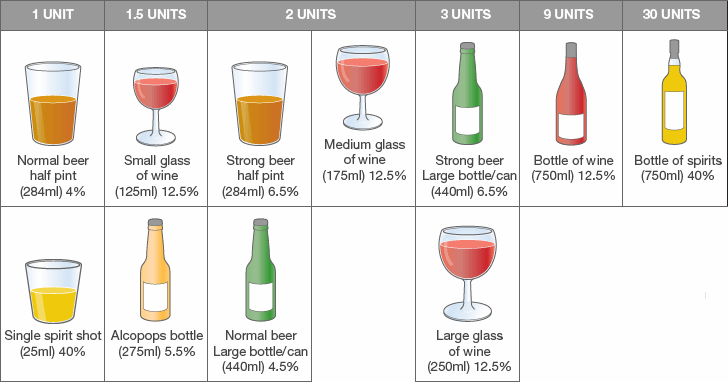 To help you work out your alcohol consumption you need to know that:To help you work out your alcohol consumption you need to know that:To help you work out your alcohol consumption you need to know that:To help you work out your alcohol consumption you need to know that:To help you work out your alcohol consumption you need to know that:To help you work out your alcohol consumption you need to know that:Questions                                                   Scoring System                 0                            1                      2                            3                       4                                                            Scoring System                 0                            1                      2                            3                       4                                                            Scoring System                 0                            1                      2                            3                       4                                                            Scoring System                 0                            1                      2                            3                       4                                                            Scoring System                 0                            1                      2                            3                       4         Your  ScoreHow often do you have a drink contains alcohol?NeverMonthly  or less2-4 times a month2-3 times per week4+ times per weekHow many standard alcohol units do you have on a typical day when you are drinking?1-23-45-67-910+How often do you have 6 or more standard alcohol units on one occasion?NeverLess than monthlyMonthlyWeeklyDaily or almost dailyIf you score a total of 5 or more on the above questions, please complete the further questions below.If you score a total of 5 or more on the above questions, please complete the further questions below.If you score a total of 5 or more on the above questions, please complete the further questions below.If you score a total of 5 or more on the above questions, please complete the further questions below.If you score a total of 5 or more on the above questions, please complete the further questions below.If you score a total of 5 or more on the above questions, please complete the further questions below.If you score a total of 5 or more on the above questions, please complete the further questions below.How often in the last year have you found that you were not able to stop drinking once you have started?NeverLess than monthlyMonthlyWeeklyDaily or almost dailyHow often in the last year have you failed to do what was expected of you because of drinking?NeverLess than monthlyMonthlyWeeklyDaily or almost dailyHow often in the last year have you needed an alcoholic drink in the morning to get you going?NeverLess than monthlyMonthlyWeeklyDaily or almost dailyHow often in the last year have you had a feeling of guilt or regret after drinking?NeverLess than monthlyMonthlyWeeklyDaily or almost dailyHow often in the last year have you not been able to remember what happened when drinking the night before?NeverLess than monthlyMonthlyWeeklyDaily or almost dailyHave you or someone else been injured as a result of your drinking?NoYes, but not in the last yearYes, during the last yearHas a relative/friend/doctor or health worker been concerned about your drinking or advised you to cut down?NoYes, but not in the last yearYes, during the last yearYour total score for all ten questions indicates the following:0-7 = sensible drinking                              8-15 = hazardous drinking 16-19 = harmful drinking                           20+ = possible dependenceYour total score for all ten questions indicates the following:0-7 = sensible drinking                              8-15 = hazardous drinking 16-19 = harmful drinking                           20+ = possible dependenceYour total score for all ten questions indicates the following:0-7 = sensible drinking                              8-15 = hazardous drinking 16-19 = harmful drinking                           20+ = possible dependenceYour total score for all ten questions indicates the following:0-7 = sensible drinking                              8-15 = hazardous drinking 16-19 = harmful drinking                           20+ = possible dependenceYour total score for all ten questions indicates the following:0-7 = sensible drinking                              8-15 = hazardous drinking 16-19 = harmful drinking                           20+ = possible dependenceYour total score for all ten questions indicates the following:0-7 = sensible drinking                              8-15 = hazardous drinking 16-19 = harmful drinking                           20+ = possible dependenceYour total score for all ten questions indicates the following:0-7 = sensible drinking                              8-15 = hazardous drinking 16-19 = harmful drinking                           20+ = possible dependenceWould you like information or advice about alcohol consumption?                           YES □ NO□Would you like information or advice about alcohol consumption?                           YES □ NO□Would you like information or advice about alcohol consumption?                           YES □ NO□Would you like information or advice about alcohol consumption?                           YES □ NO□Would you like information or advice about alcohol consumption?                           YES □ NO□Would you like information or advice about alcohol consumption?                           YES □ NO□Would you like information or advice about alcohol consumption?                           YES □ NO□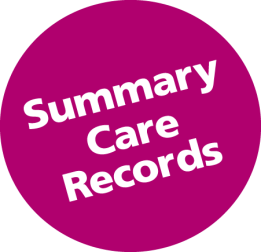 Forest House Medical Centre
2a Park DriveL.F.E.LeicesterLE3 3FN0116 2898111Forest House Medical Centre
2a Park DriveL.F.E.LeicesterLE3 3FN0116 2898111Forest House Medical Centre
2a Park DriveL.F.E.LeicesterLE3 3FN0116 2898111Forest House Medical Centre
2a Park DriveL.F.E.LeicesterLE3 3FN0116 2898111Forest House Medical Centre
2a Park DriveL.F.E.LeicesterLE3 3FN0116 2898111Forest House Medical Centre
2a Park DriveL.F.E.LeicesterLE3 3FN0116 2898111